Dossier d'inscription à la formation deco animatrices/teurs Signons Ensemble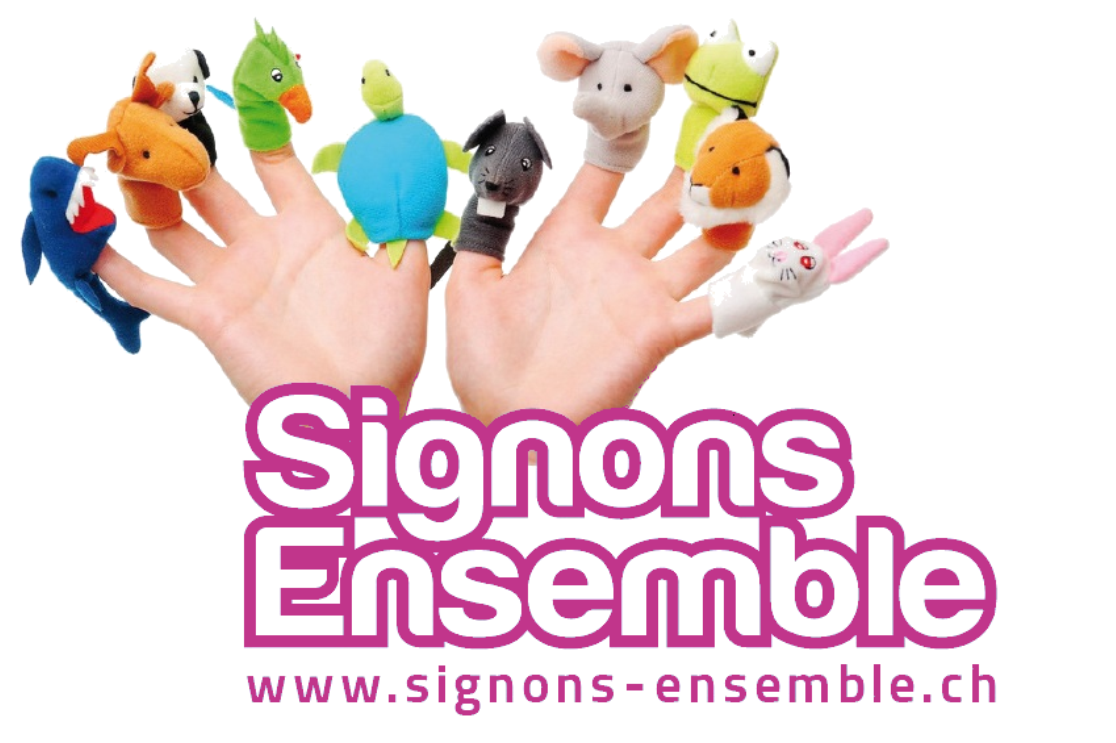 5h00 de formation1 module avec Isabel Canalda(à distance – Zoom)La formatrice sourde :	Isabel Canalda	www.metasignes.comINSCRIPTIONNom Prénom		Adresse		Email		Tel/Portable		Prérequis	Parfaite maîtrise de la LSF	Comment connaissez-vous les ateliers Signons Ensemble ?Activités professionnellesMotivations à devenir co-animatrice/teur d'ateliers Signons EnsembleExpériences d'animationJe m'inscris à la formation d’animatrice/teur Signons Ensemble - 5h00La formation coûte CHF 300.-Pour valider mon inscription, je m'engage à régler le montant susmentionnéDate :	Signature :Veuillez renvoyer votre dossier dûment complété par mail à diane@bebloom.ch